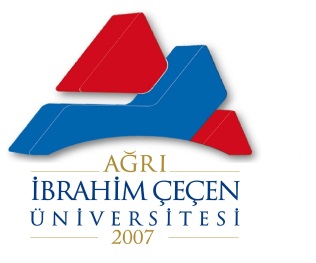 AĞRI İBRAHİM ÇEÇEN ÜNİVERSİTESİ2020 / 2021  AKADEMİK YILIADAY ÖĞRENCİ BAŞVURU FORMU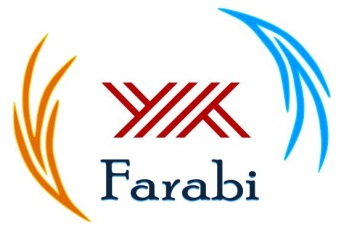 Adı – SoyadıÖğrenci NoTC. Kimlik NoÖğrenim Durumu Ön Lisans        Lisans        Yüksek Lisans        DoktoraFakülteBölüm / ProgramSınıfNot OrtalamasıGidilecek Yükseköğretim KurumuGidilecek Dönem Güz        Güz+Bahar       E-postaTelefon Ekler1. Not Dökümü                     
2. Başvurduğunuz programın öğrenim dili yabancı bir dil ise, dil düzeyinizi gösteren belgeTarih ve İmza